V Открытый общероссийский детский балетный конкурс «Надежда»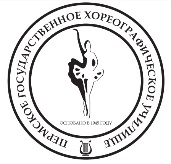        Финал 5 апреля 2024 годаРегламент конкурсаV Открытый общероссийский детский балетный конкурс «Надежда»       Финал 6 апреля 2024 годаРегламент конкурсаV Открытый общероссийский детский балетный конкурс «Надежда»       Финал 7 апреля 2024 годаРегламент конкурсаВремяМероприятиеМероприятие08.00 – 10.00Регистрация участников конкурса Регистрация участников конкурса 08.15 – 09.45Репетиционное время для «Любителей / Классический танец/ Соло» 8-9 летРепетиционное время для «Любителей / Классический танец/ Соло» 8-9 лет10.00Церемония открытияЦеремония открытия10.00 – 12.00Любители / Классический танец / Соло (возрастная группа 8-9 лет). Любители / Классический танец / Соло (возрастная группа 8-9 лет). 12.00 – 12.30 Репетиционное время для «Любителей / Классический танец/ Соло» 10-12 летРепетиционное время для «Любителей / Классический танец/ Соло» 10-12 лет12.30 – 14.30Любители / Классический танец / Соло (возрастная группа 10-12 лет). Любители / Классический танец / Соло (возрастная группа 10-12 лет). 14.30 – 15.30Репетиционное время для «Любителей / Классический танец/ Соло» 13-14 летРепетиционное время для «Любителей / Классический танец/ Соло» 13-14 лет15.30 – 16.30Любители / Классический танец / Соло (возрастная группа 13-14 лет). Любители / Классический танец / Соло (возрастная группа 13-14 лет). 16.30 – 17.00Репетиционное время для «Любителей / Классический танец/ Дуэт»Репетиционное время для «Любителей / Классический танец/ Дуэт»17.00 -18.00Любители / Классический танец / ДуэтЛюбители / Классический танец / ДуэтЛекция для педагоговЛекция для педагоговЛекция для педагогов18.15 – 19.00Анна Александровна Фокинаприма-балерина, заведующая балетной труппой Национального академического Большого театра оперы и балета Республики Беларусь обладательница медали Франциска СкориныТема: «Анна Павлова и её авторство в жанре балетной миниатюры»Анна Александровна Фокинаприма-балерина, заведующая балетной труппой Национального академического Большого театра оперы и балета Республики Беларусь обладательница медали Франциска СкориныТема: «Анна Павлова и её авторство в жанре балетной миниатюры»Мастер - классыМастер - классыМастер - классы18.00 – 19.00Классический танец (возрастная группа 8-11 лет)Педагог: Мурсюкаева Эльмира СаитовнаКонцертмейстер: Демидкина Ирина Влентиновнасп.зал19.15 – 20.15Гимнастика Педагог: Резаева Татьяна Евгеньевнасцена19.15 – 20.15Классический танец (возрастная группа 12 -14 лет)Педагог: Манжелес Юлия КирилловнаКонцертмейстер: Лысцова Лидия Анатольевнасп.залВремяМероприятиеМероприятие08.00 – 10.00Регистрация участников конкурса Регистрация участников конкурса 08.15 – 09.50Репетиционное время для Любителей / Классический танец / АнсамбльРепетиционное время для Любителей / Классический танец / Ансамбль10.00 – 12.00Любители / Классический танец / Ансамбль Любители / Классический танец / Ансамбль 12.00 – 12.30Репетиционное время для Любителей / Народно-сценический танец / Соло, Дуэт, АнсамбльРепетиционное время для Любителей / Народно-сценический танец / Соло, Дуэт, Ансамбль12.30 – 13.30Любители / Народно-сценический танец / Соло, Дуэт, Ансамбль Любители / Народно-сценический танец / Соло, Дуэт, Ансамбль 13.30 – 14.30Репетиционное время для Профессионалов / Классический танец / СолоРепетиционное время для Профессионалов / Классический танец / Соло14.30 – 16.00Профессионалы / Классический танец / Соло Профессионалы / Классический танец / Соло 16.00 – 16.30Репетиционное время Профессионалов / Классический танец / Дуэт, АнсамбльРепетиционное время Профессионалов / Классический танец / Дуэт, Ансамбль16.30 – 17.30Профессионалы / Классический танец / Дуэт, Ансамбль Профессионалы / Классический танец / Дуэт, Ансамбль 17.30 – 18.00Репетиционное время для Профессионалы / Народно-сценический танецРепетиционное время для Профессионалы / Народно-сценический танец18.00 – 18.30Профессионалы / Народно-сценический танецПрофессионалы / Народно-сценический танецМастер - классыМастер - классыМастер - классы18.45 – 19.45Гимнастика (возрастная группа 8-10 лет)Педагог: Резаева Татьяна Евгеньевнасцена18.00 – 19.00Классический танец (возрастная группа 11-14 лет)Педагог: Коротаева Ольга ВладимировнаКонцертмейстер: Корепанова Наталья Владимировнасп.зал19.15 – 20.15Народно-сценический танецПедагог: Зобнина Дарья ОлеговнаКонцертмейстер: Корепанова Наталья Владимировнасп.залВремяМероприятиеЛекция для педагоговЛекция для педагогов10.00 – 10.45Владимир Николаевич ТолстухинЗаслуженный учитель школы России, заслуженный деятель искусств России, заслуженный работник культуры Монголии, лауреат премии журнала «Балет» «Душа танца» в номинации «Учитель», Художественный руководитель ПГХУ.Тема: Проблемы и решения в организации учебно-сценической практики на начальном этапе обучения хореографииКабинет: 3Т11.00 – 12.00ЦЕРЕМОНИЯ ЗАКРЫТИЯ.НАГРАЖДЕНИЯ ЛАУРЕАТОВ И ДИПЛОМАНТОВ КОНКУРСА.12.15 – 14.00Гала – концерт15.00 Предварительный просмотр детей поступающих в ПГХУ (закончивших 4 класс), сп.зал